MITTEILUNG  AN  DEN  ARBEITGEBER( § 5 Abs. 1 AWbG)…………………………………………………………………………………………………………Name								 Vorname……………………………………………………………………………………………………………………………………Straße								(PLZ) OrtIch teile Ihnen mit, dass ich den Besuch folgender Bildungsveranstaltung im Rahmen der Anwendung des Arbeitnehmerweiterbildungsgesetzes beabsichtige.Termin:  			11.12.-15.12.2023 (HVHS 67/23)	 Thema:			Bonn: Von Kanzlern, Künstlern und KomponistenVeranstaltungsort:	Katholisches Soziales Institut	Bergstraße 26	53721 SiegburgBildungsträger: 	„Heimvolkshochschule der KAB (Katholische Arbeitnehmer- Bewegung) im Erzbistum Paderborn e.V.“ anerkannt durch die Bezirksregierung Arnsberg gem. § 10 f AWbGOrt/Datum: ………………………………..                       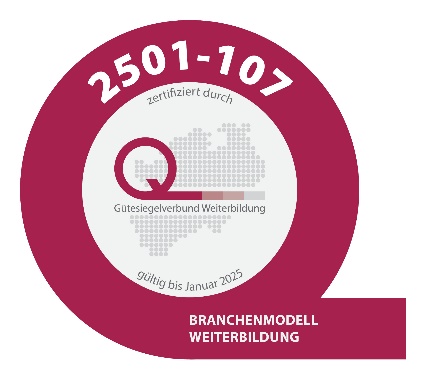 Unterschrift:………………………………………….. 		Arbeitnehmer/inBildungseinrichtung:Heimvolkshochschule der KAB im Erzbistum Paderborn e.V.		im Dezember 2022KAB RegionalbüroBrüderstr. 2759065 HammMail: postfach@hvhs-nrw.deInternet: www.hvhs-nrw.de					gez. Cornelius Bracht								   - Bildungsreferent - 